Date: February 27, 2017Time: 6:30 – 8:00AttendeesCalendar of Section eventsMinutes from Previous MeetingMinutes were acceptedIEEE R6 OPCOM Honorees February 23: NEWC Banquet – STEAM event at MATESThe IEEE Buenaventura Section pre-purchased two tables (or 20 seats). 18 people attended the banquet. Officers received 50% discount for up to two tickets. The program was excellent.IEEE had approved to pay for up to 10 tickets for engineering students from Ventura County. We had no applicants , we’ll try to figure out how to recruit some for next year2 members supported the STEAM event at the elementary schoolStudents got to play with “Snap Circuits” It was a busy night thereChuck mentioned that at a Discovery center there is a similar eventMaybe we can participateChuck will get more informationUpcoming Section EventsSr. Member Elevation Clinic March 25th – Reza will get the process going. Spring MixerMoved earlier to April 3Entrepreneurship Program Jerry, Darrell and Bridge discussed changing the meetings from a lecture format to having more audience participationEvents will be like Mixers but focused on entrepreneurship for engineers. There will be a facilitator and then audience discussionsNext one is on 3/7Photonics Speaker for MarchThe Photonics speaker has not received approval to present his talk. The venue will be used instead by a floating event organized by Dennis Horwitz from ASME and this will be a co-host event with IEEE. College and Pre-College ActivitiesMirwais  Azizi is Director of digital learning at CLU and the Chair of IEEE BV College activities. Mirwais would like to introduce a new technology, called Lightboard that involves a glass chalkboard adapted for recording video lectures to facilitate long distance learning.  The instructor faces toward the viewers, and the writing made on the board glows in front of presenter. This form of teaching would be more efficient to teach scientific materials. There is an opportunity with IEEE to solicit some grant funding to use technology to enhance the education in STEM of underserved populations. We discussed what the IEEE BV mission could be to partner with Mirwais Azizi to explore the potential of this new technology. Hispanic students in Ventura CountyHelp with ADA complianceEngage young people to inspire them to pursue STEM subjectsWorking students that cannot easily get to campusWould facilitate high quality classes, on line collaboration with local and international studentsThere is space at CLU dedicated to making a studio and lab for instructorsLink to the site describing the technology discussed in the meeting – https://sites.google.com/site/northwesternlightboard/We went over what the system is and why it enhances learningMirwais will supply estimates for cost of the system and to soundproof the roomNathalie will draft the proposal. Stephanie, Gary, Mirwais, and Viswa accepted to review the grant application. Discussion of the IEEE Foundation grant awarded to BV Section for 2017The BV Section has been granted $18,000 to develop a project called “Aging Graciously with Technology.” The Section is still awaiting the funds. The project will have to be completed by Dec 31, 2017. More newsRegion 6 meeting at Call Poly Pomona is on April 22Here is the link for anyone that wants to attend ((https://www.eventbrite.com/e/region-6-joint-southern-and-southwestern-area-meeting-tickets-32224613687)Boxes of goodies to give out were given to chaptersNext Meeting: 3/27/17 Entrepreneurship, Prof. Dev activitiesChai ChangsungsanHoward TurnerJerry KnottsReza FiroozabadiChuck SeaburyDoug AskegardMirwais AziziStephanie KnottsCristian CismaruGary HughesNathalie Gosset Viswa Prapurna RamireddyDeron Johnson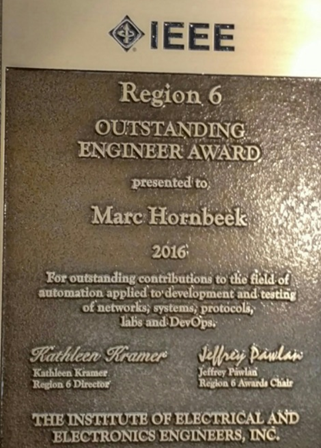 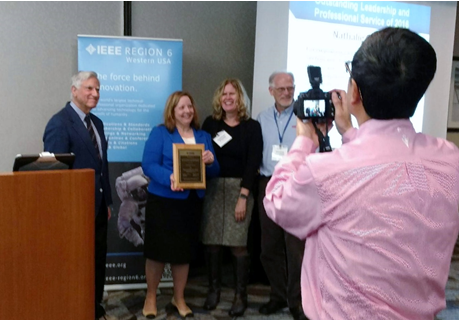 Marc HornbeekNathalie Gosset, Outstanding Leadership and Service